Please copy and paste the image below into your facebook/social media post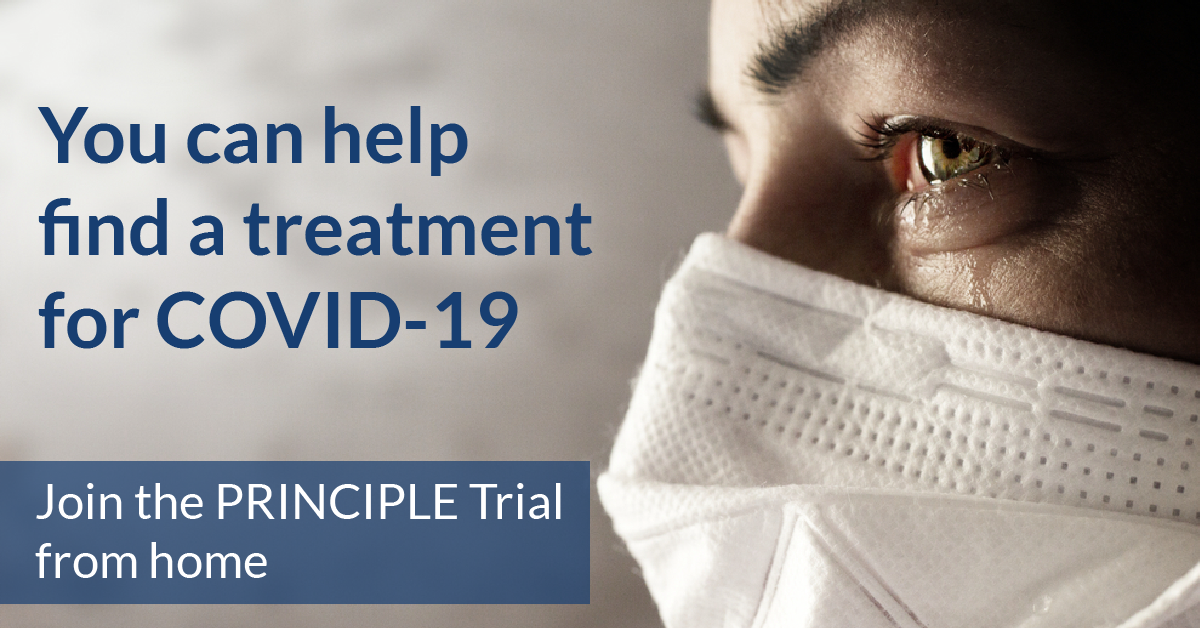 